Curriculum vitae   Nom et prénom : zoighui ikhlas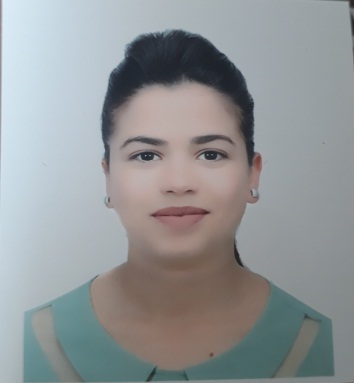 Date et lieu de naissance : 06/03/1996, tunisAdresse : rue de Madrid fouchenaEtat civile : marié Téléphone : +21651883020Compétences :Langues : arabe, français.Compétences informatiques : Excel, PowerPoint, Word. Connaissance en : contrôle de gestion, comptabilité analytique, logistique, Lean management. Diplôme et formation :2013-2014 : obtention du baccalauréat, spécialité économie et gestion 2016-2018 : obtention d’une licence appliquée en logistique et transport de l’institut supérieur des études technologie charguia, Tunis.Expériences professionnelles et stages :11/01/2016-06/02/2016 : stage d’un mois chez inoplast (rue de mateur km7).Taches effectuées en ressource humain : établir des fiches de paie, établir les contrats des ouvriers. 02/01/2017-28/01/2017 : stage d’un mois chez inoplast Taches effectuées en logistique et transport : établir le bon de livraison, classer les bons de livraison par mois.14/02/2018-19/05/2018 : stage de 3 mois, avec le  chef d’exploitation « SlAMA FRERES »Tache effectuées : classer les bon de restaurant, les bon du carburant des chauffeurs, calculer le bon de restaurant de chaque ouvrier par mois, suivi de consommation de gazoile Centres d’intérêts :Sport, formations, voyage, langue….